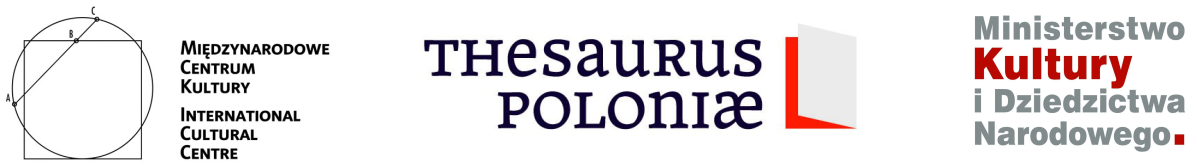 Wniosek o przyznanie stypendium Ministra Kultury i Dziedzictwa Narodowego Rzeczypospolitej Polskiej „Thesaurus Poloniae dla Ukrainy” Międzynarodowe Centrum KulturyImię i nazwisko: ...................................................................................................................Data i miejsce urodzenia: ......................................................................................................Obywatelstwo: .......................................................................................................................Adres do korespondencji (adres, telefon, e-mail): ............................................................................................................................................................................................................................................................................................................................................................Miejsce pracy: .................................................................................................................................................................................................................................................................................................................................................................................................................................................................................................................................................................Doświadczenie zawodowe: .............................................................................................................................................................................................................................................................................................................................................................................................................................................................................................................................................Wykształcenie (nazwa uczelni, rok ukończenia): ...................................................................................................................................................................................................................................................................................................................................................................................................................................................................................................................................................................................................................................................................................................................................................................................................................................................................................................................................................................................................................................................................................................18. Stypendia i nagrody (nazwa stypendium, rok uzyskania): ......................................................................................................................................................................................................................................................................................................................................................................................................................................................................................................................................................................................................................................................................................................................................................................................................................................................................................................................................................................................................................................................................................Znajomość języków obcych: ....................................................................................................................................................................................................................................................................................................................................................................................................................................................................................................................................................................................	................................................Miejscowość, data	Podpis11. Załączniki:Zdjęcie (format paszportowy);Kserokopia dokumentu potwierdzającego ukończenie studiów;Esej opisujący planowany program badawczy (maks. 500słów); d. CV.2